Фототаблица к акту обследования аварийных деревьев № 1Квартал 3 выдел 22 Боринского участкового лесничества Донского лесничества Липецкой областиДерево породы Вяз диаметром 20 см.   Географические координаты: N 52034.647’    E 039016.489’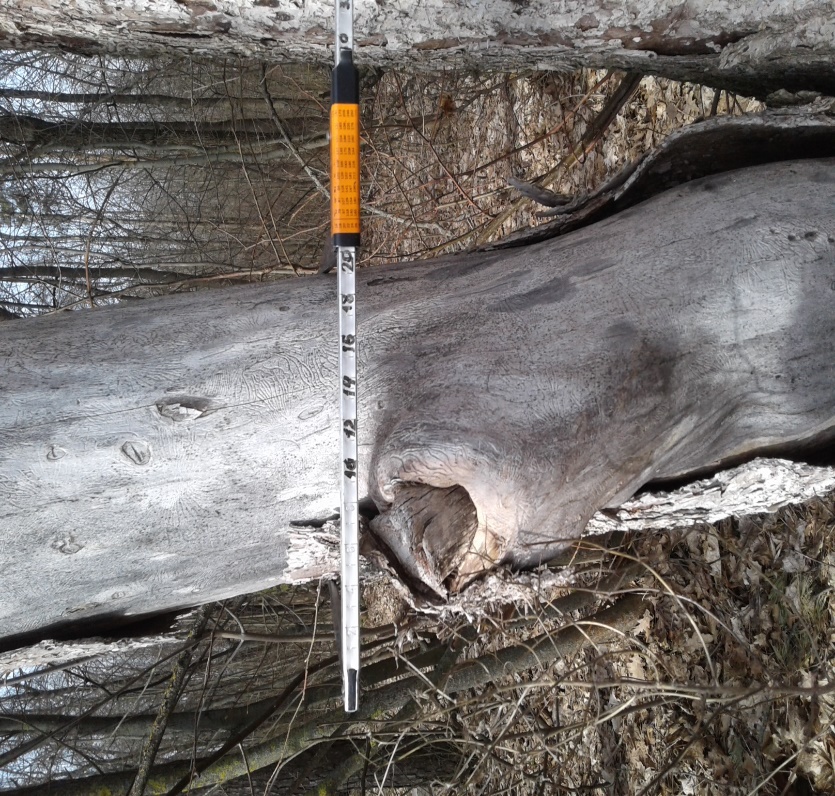 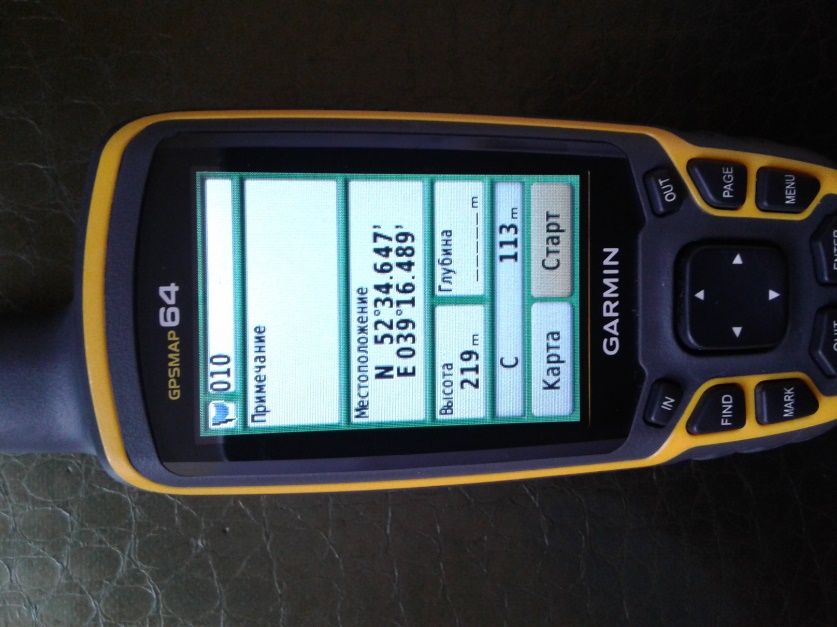  Дерево породы Вяз диаметром 28 см.   Географические координаты: N 52034.582’    E 039016.465’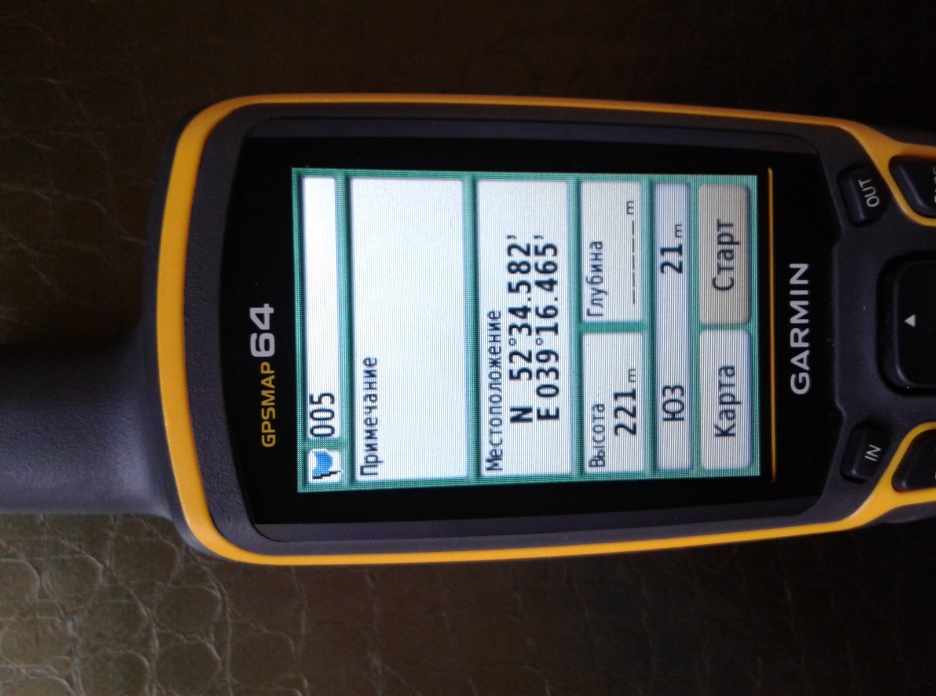 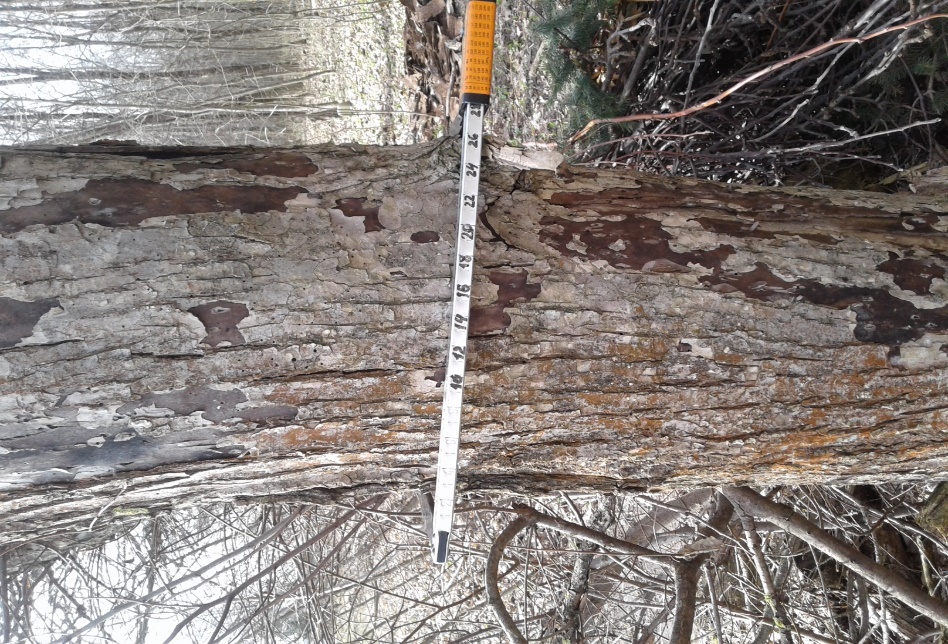 Дерево породы Вяз диаметром 28 см.   Географические координаты: N 52034.605’    E 039016.473’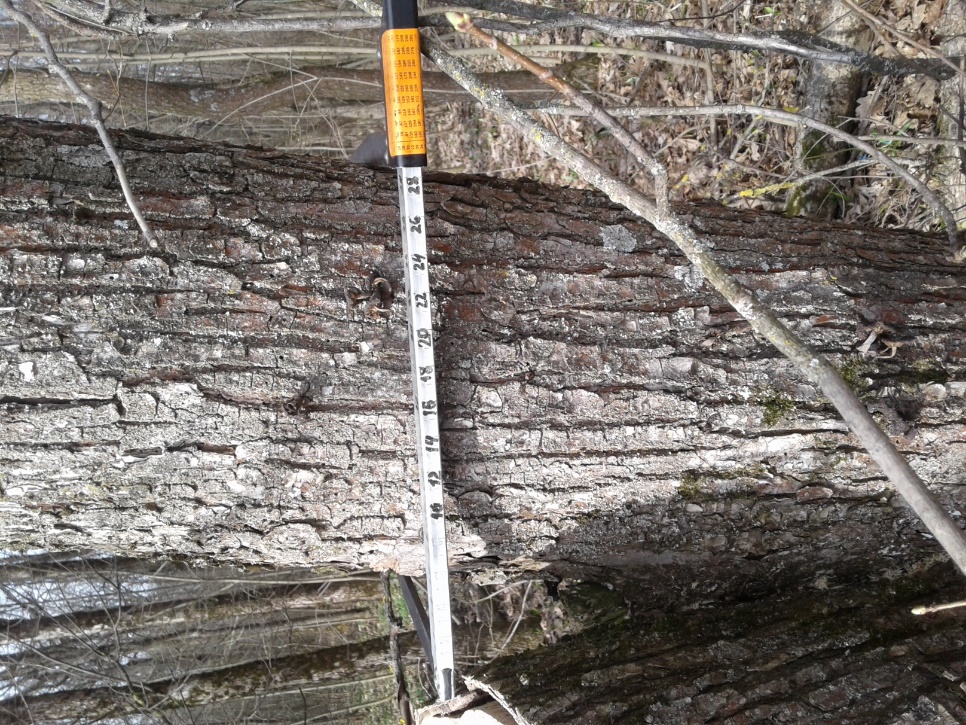 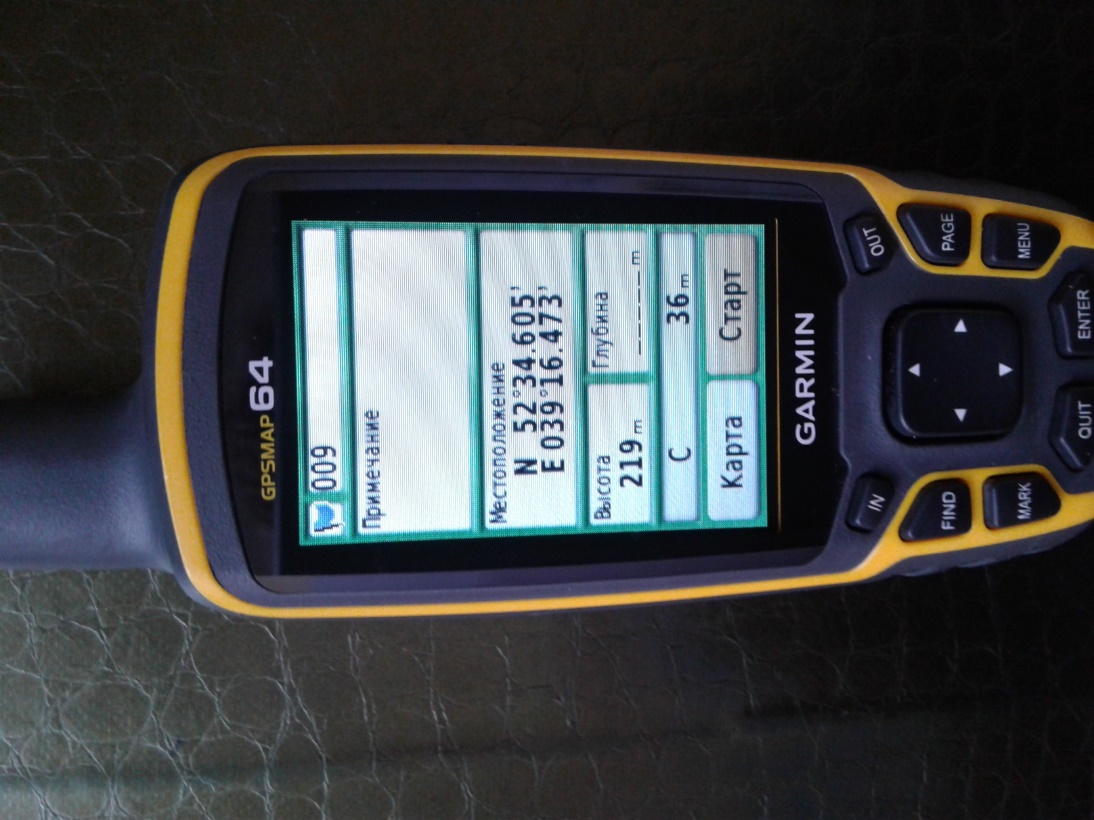 Дерево породы Вяз диаметром 32 см.   Географические координаты: N 52034.647’    E 039016.489’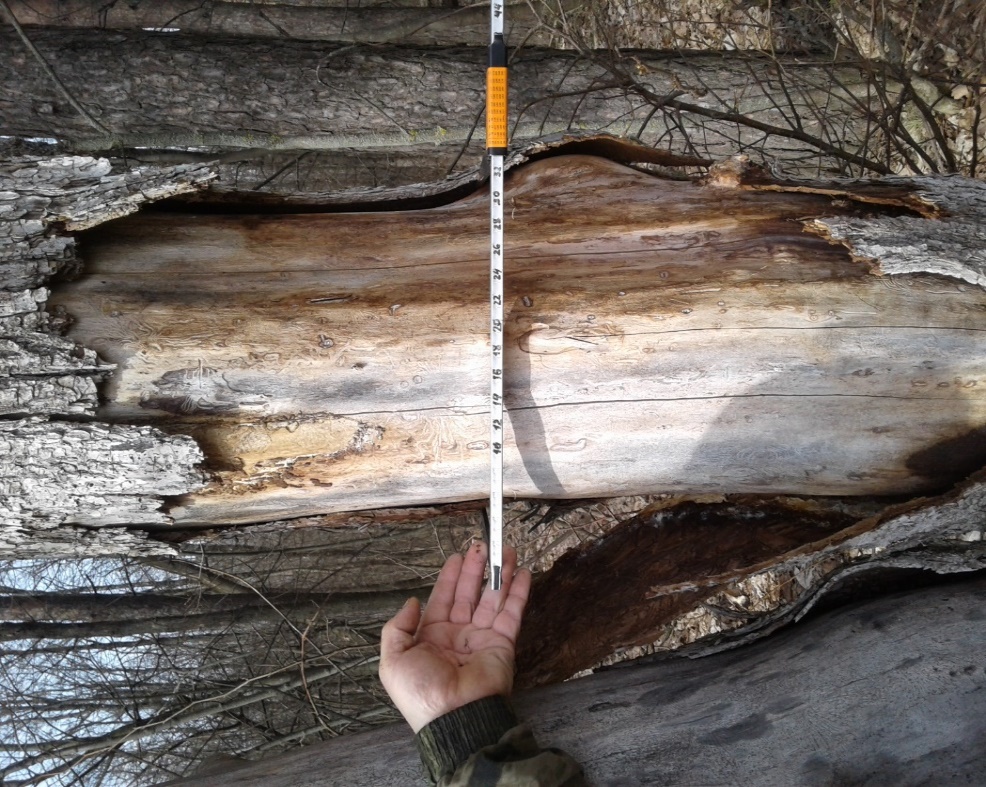 Дерево породы Вяз диаметром 36 см.   Географические координаты: N 52034.586’    E 039016.465’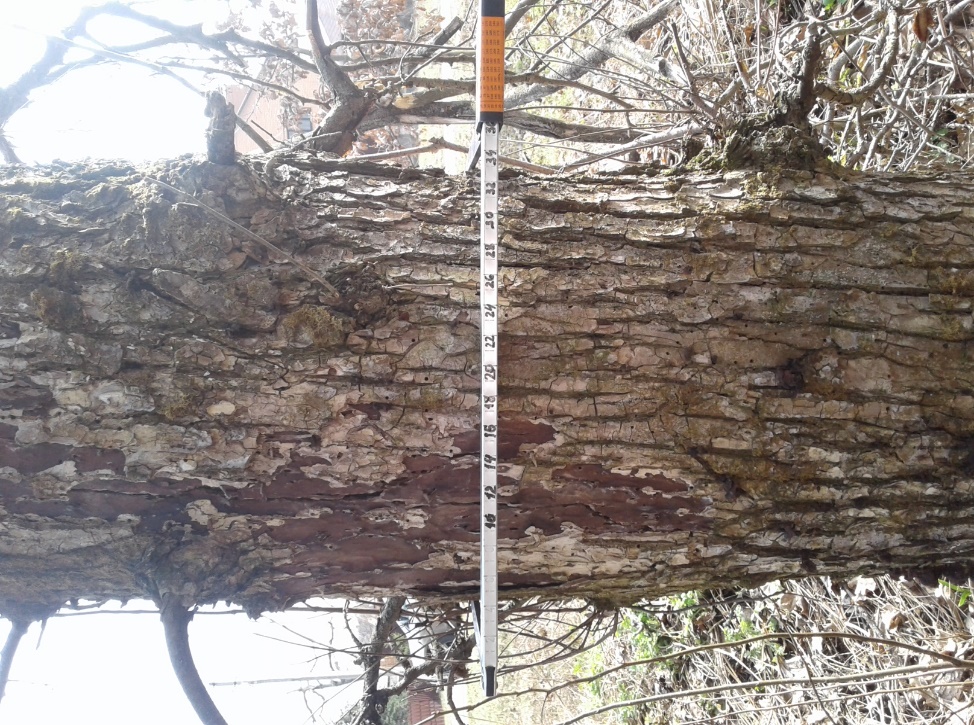 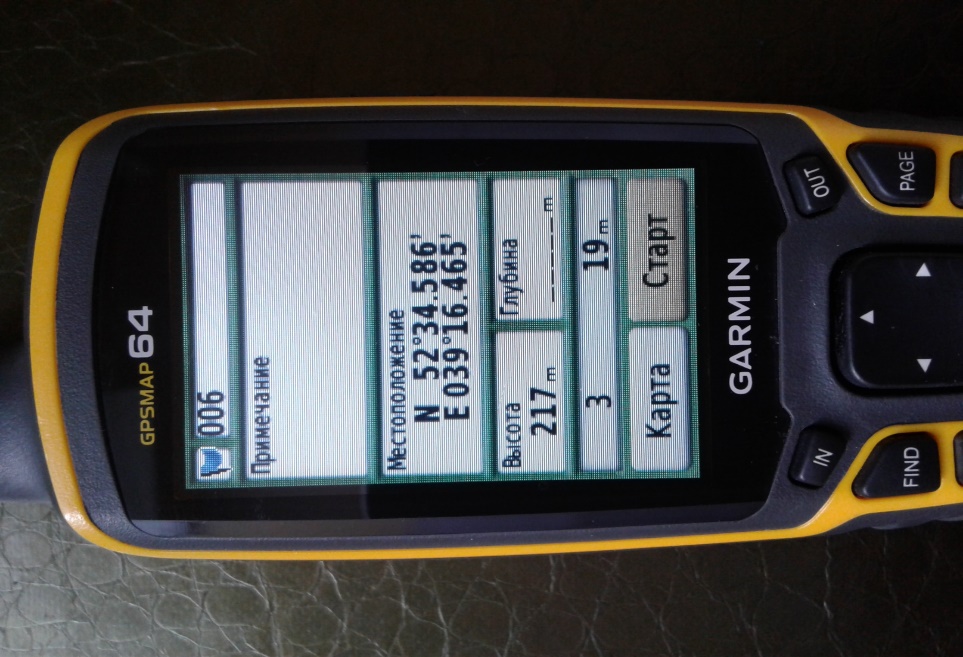 Дерево породы Вяз диаметром 40 см.   Географические координаты: N 52034.608’    E 039016.471’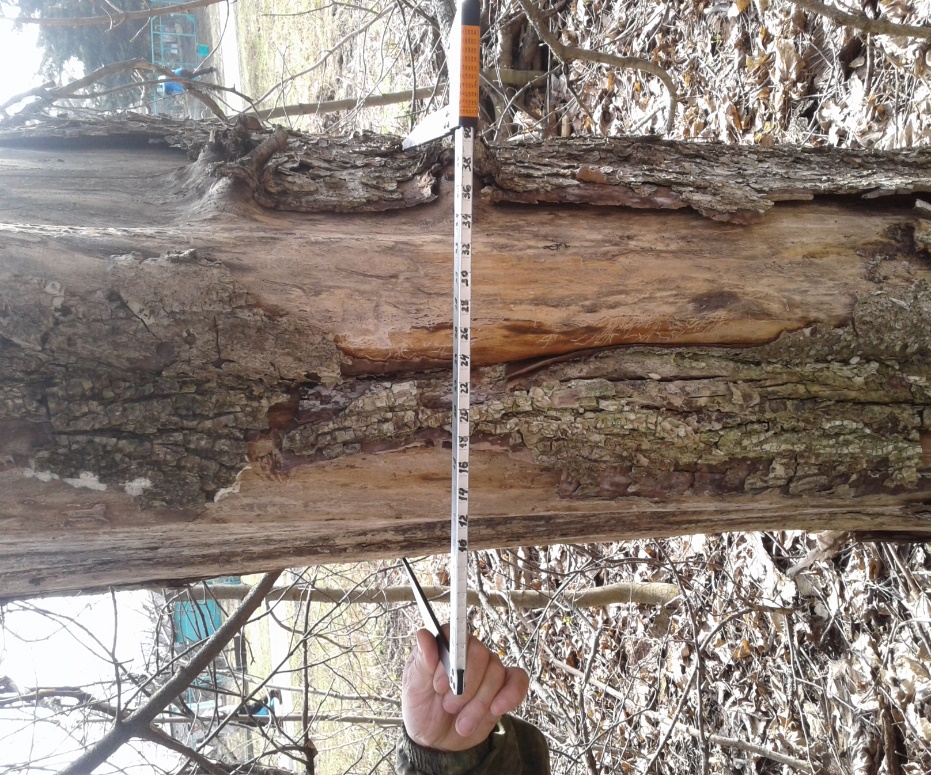 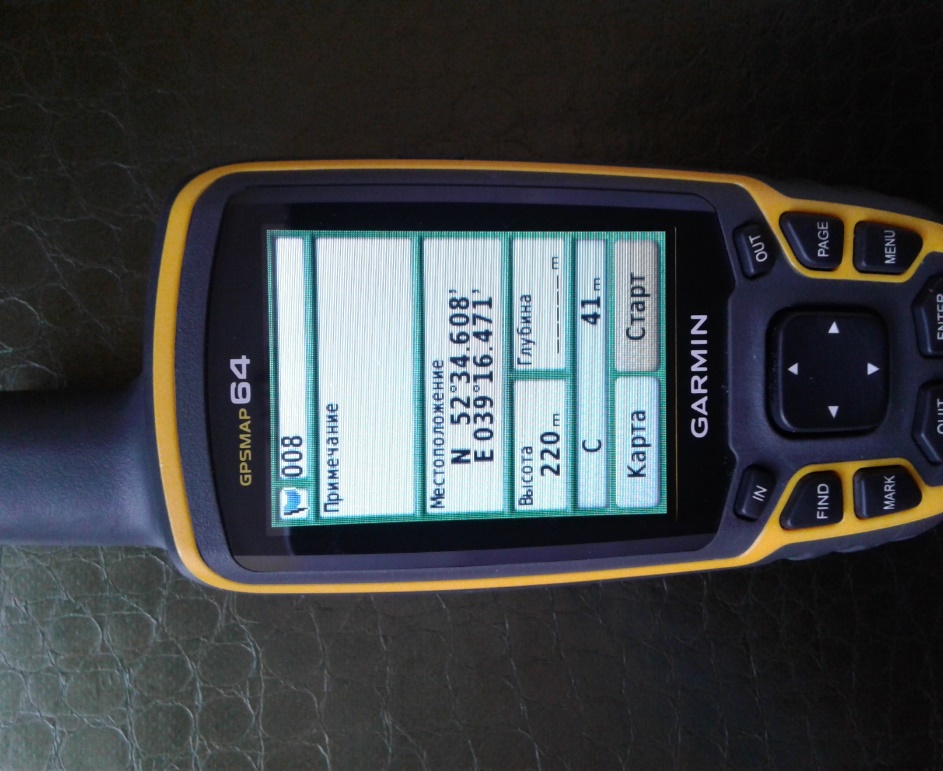 Дерево породы Вяз диаметром 40 см.   Географические координаты: N 52034.612’    E 039016.472’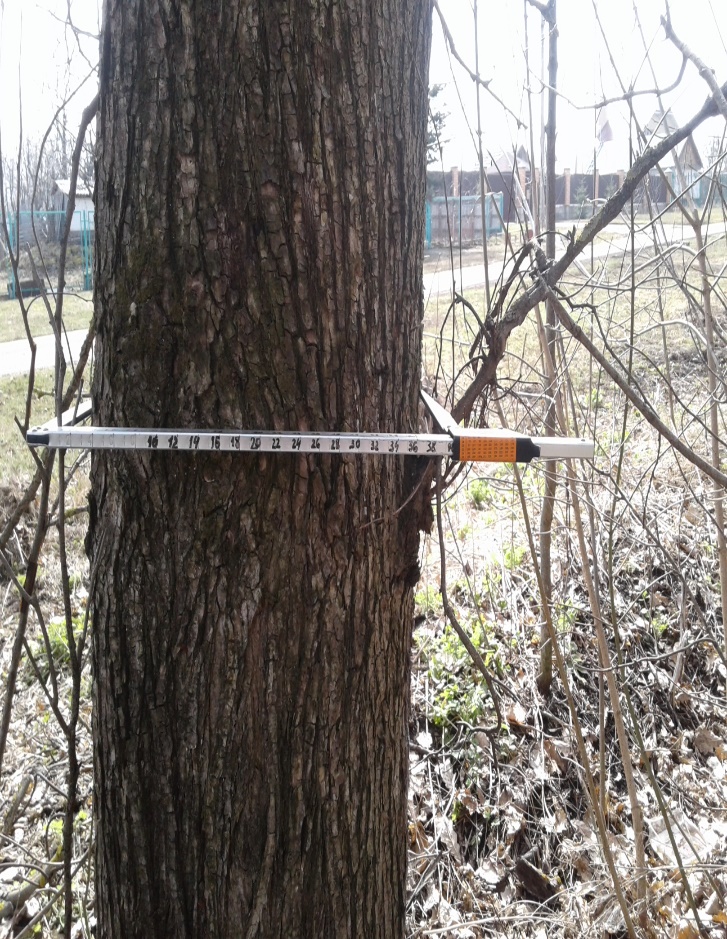 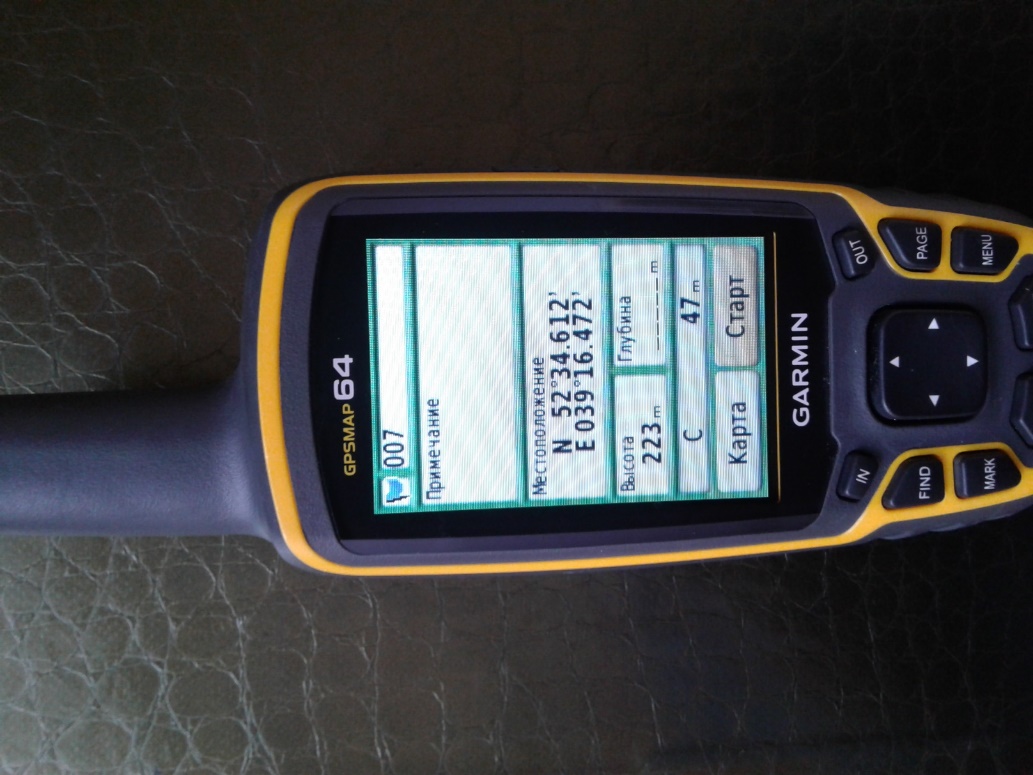 Дерево породы Вяз диаметром 48 см.   Географические координаты: N 52034.590’    E 039016.470’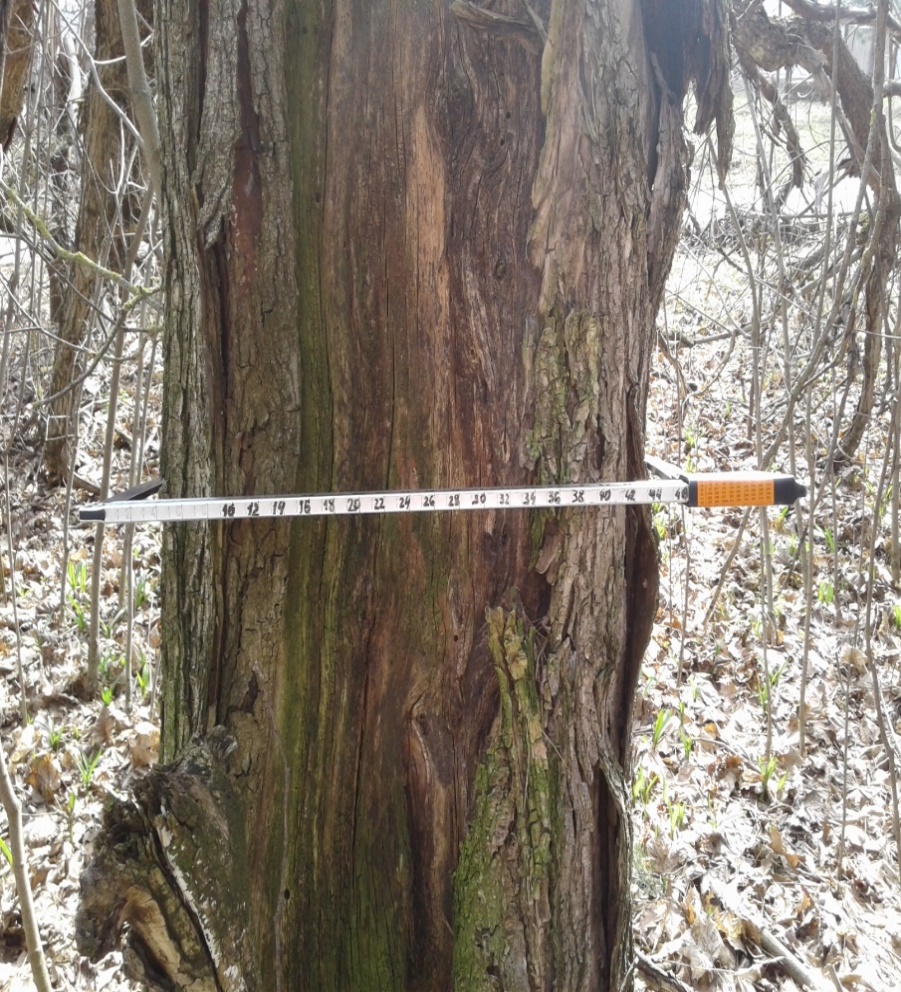 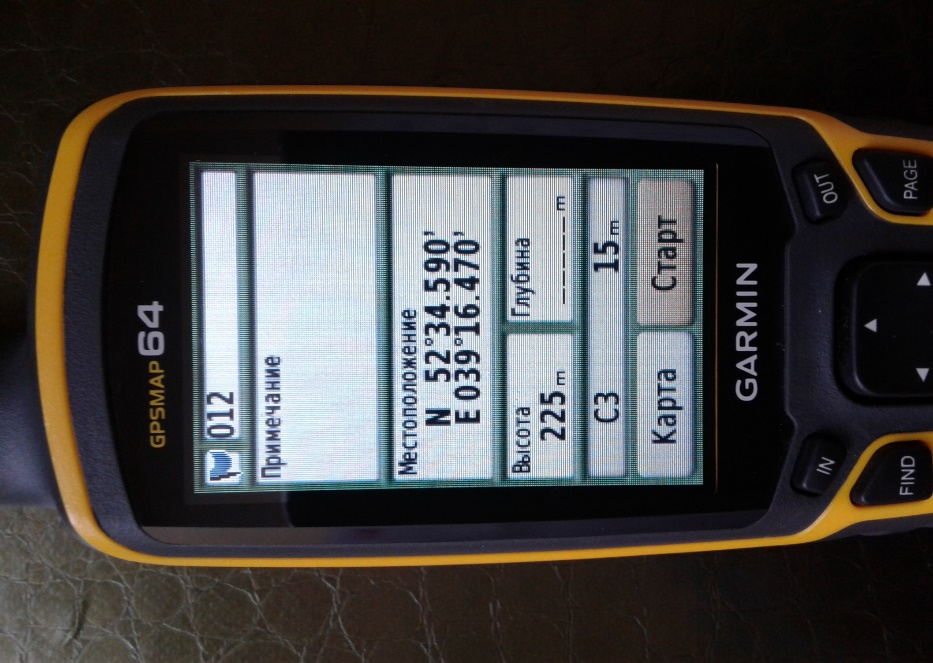 Дерево породы Вяз диаметром 48 см.   Географические координаты: N 52034.664’    E 039016.492’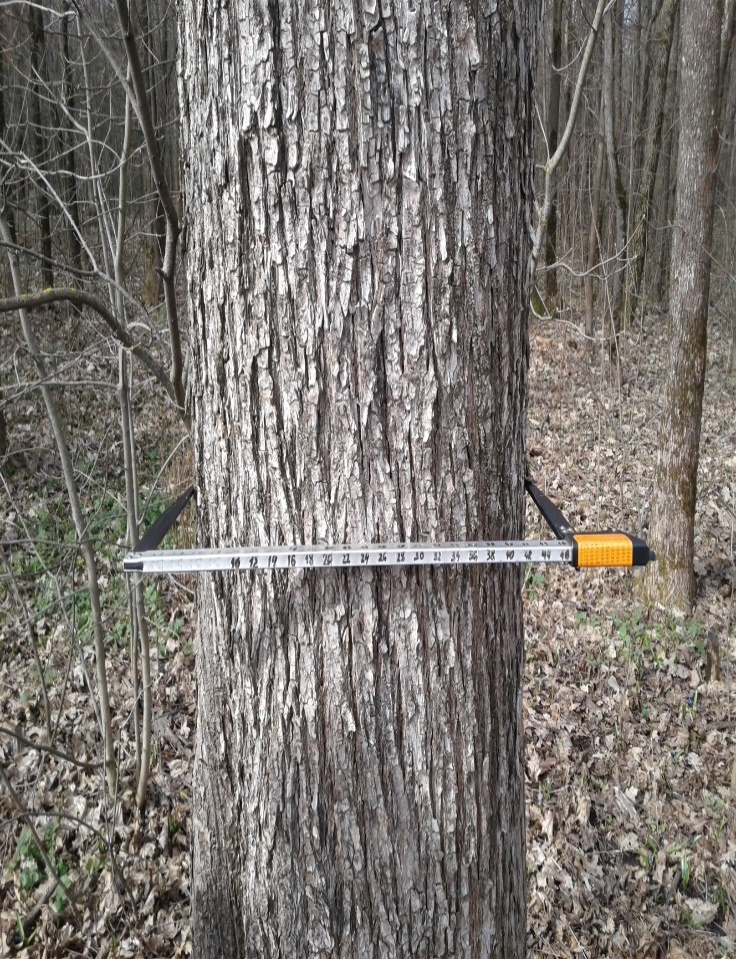 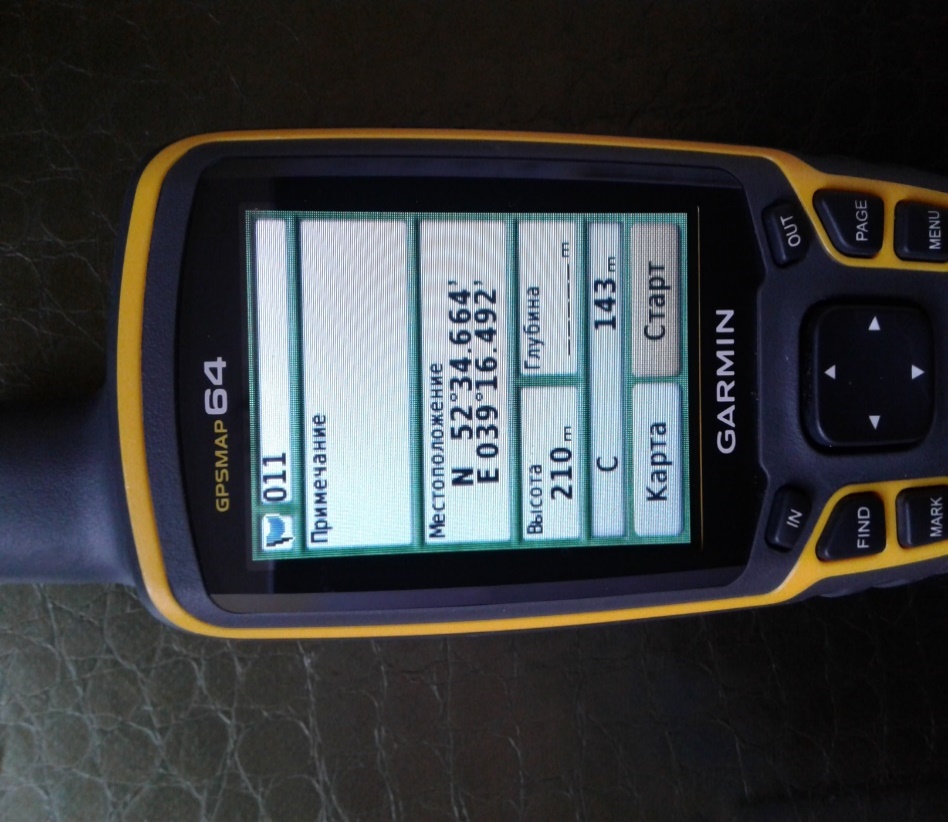 